Василий Белый.  К 75-летию освобождения Кубани.  Продолжаем цикл «Мы – очевидцы».Сегодня я предлагаю вашему вниманию, читатель, еще одно «слово», так сказать, «представителю» детей войны…Читайте.Меня зовут Людмила Андреевна Шубаркина (в девичестве Котова). Я из класса выпуска 1953 года первой школы. На днях я присутствовала и на посадке аллеи из кустов сирени, и на линейке по случаю ее открытия. Эта аллея – наша, детей войны, что пошли в школу сразу после освобождения станицы, в 1943 и 1944 годах.Я сердечно благодарна, как, думаю, и все мои одноклассники за внимание к нам и подарок. Почему подарок, читайте…Кто не знает сирени? Кто не держал в руках ее благоухающих букетов? Радостное ощущение и восхищение вызывают эти лиловые и белые цветы, звездами лепестков украшающие наши сады и парки. Сирень прекрасна, когда разливает вокруг себя волшебные благоухание весны, олицетворяя пробудившую природу, прекрасна в тихой задумчивости, когда красота объединенных в гроздья лепестков оттеняется темно-зелеными листьями.
Именно этой красоте художник Михаил Врубель посвятил одну из лучших своих картин «Сирень». Цветы на ней не выписаны в подробностях, но они славно живые, до того чисты и многообразны краски. В окружении сирени хрупкая незнакомка с печальным лицом. Но мягкий отсвет  цветущих гроздьев сирени дополняют образ девушки загадочной, тихой грустью и нежной любовью к родной природе.Бессчетное число строк посвятили сирени поэты, композиторы писатели… Во все времена в прозе и стихах воспевали, непреходящую свежесть и красоту сирени. Вот как писал Александр блок.  Открывая окно, увидал я сирень.Это было весной - в улетающий день…Бросив прощальный привет,
Тихо кладёшь на колени
Пышный душистый букет
Белой персидской сирени.

Поезд от дома унёс.
В воздухе стелется дым.
Грустно под шёпот колёс
С прошлым прощаться своим.

Грусть понемногу пройдёт -
Будешь весёлой опять,
Будешь всю ночь напролёт
Молча о счастье мечтать.

Быстро разгонит рассвет
Утром вагонные тени,
И заискрится букет
Белой персидской сирени.Великое  обаяние жемчужины весны – сирени композитор Рахманинов передал в своем известном романсе «Сирень» на слова Екатерины Бекетовой: По утру, на заре,
По росистой траве
Я пойду свежим утром дышать;
И в душистую тень,
Где теснится сирень,
Я пойду своё счастье искать…

В жизни счастье одно
Мне найти суждено,
И то счастье в сирени живёт;
На зеленых ветвях,
На душистых кистях
Мое бедное счастье цветёт.После первого исполнения  романса у Рахманинова появилась поклонница неизвестная, которая на протяжении многих лет приветствовала выступление Рахманинова букетами белой сирени. Где бы он не был и в какое бы время года он не выступал. Он назвал незнакомку «Сиренью» и с благодарностью позже произнес ее настоящее имя – Фекла Руссо. Она была преподавателем гимназии.  В 1958 г. московские поклонники Вана Клиберна американского известного пианиста, подарили ему саженец белой сирени, который он посадил в Америке на могиле Рахманинова. И сиреневый куст расцвел, как напоминание композитору о его земляках.Прекрасный сценический образ сирени создан в балете «Спящая красавица» в роли феи «Сирени». Но настоящую славу сирени принес московский цветовод Леонид Колесников, который впервые увидел зимой у артиста Большого театра корзину белой сирени и несколько веточек лиловой. С тех пор, с 1919 г. Колесников увлекся сиренью. Со временем это увлечение превратилось в  главное дело его жизни. Он вдохновенно начал выводить новые сорта сирени, невиданные в природе, их коллекция росла из года в год. И за этот упорный труд люди адресовали Колесникову самые светлые мысли и самые проникновенные слова благодарности. Писатель Алексей Толстой, когда увидел в саду Колесникова кусты сирени, сказал: «Я увидел волшебный сад - спасибо вам». А писатель Леонид Леонов выразил Колесникову слова благодарности за то, что он, выводя новые сорта сирени, преобразует землю и души людей.Леонид Алексеевич Колесников вывел 300 сортов сирени, самых разнообразных расцветок и ароматов.
Когда расцветает сирень, и мы любуемся ею, на память приходят самые добрые слова, и мало кто знает, что она иностранка, завезенная к нам из-за границы, но по душе ей пришлась русская земля.Эту поэму о сирени я сочинила уже после школы, а тогда, в 1953 году, мы все были влюблены и в сирень, и в своих учителей, и в своих одноклассников. Вот как это было: 14 мая 1953 года, 10 «А» класс, 24 человека, мы – выпускники. Последний звонок.Абинская тогда была бедна на цветы, но мы знали, что в военных лагерях, частично действующих, ухоженная территория, красивые аллеи, одна из них – сирени разных цветов, но больше всего – фиолетовой и белой. А вокруг – исполины-тополя. Бывая там, мы всегда восхищались красотой этого места. А у нас накануне последнего звонка – проблема: нужны цветы и для нас, и для наших учителей. А они – сплошь мужчины, и все, по-моему, воевали… И мы решили обратиться к командиру части, нам не отказали, и мы всем классом отправились в лагеря…На последний звонок у всех у нас были огромные букеты благоухающей сирени, такие же букеты мы подарили и нашим учителям. Вот как выглядел наш класс вместе с учителями в час последнего звонка! Любуйтесь и завидуйте нам!..Годы учебы нас подружили, и сегодня помнится, будто вчера, как приятно было жить в школьные годы…Спасибо за память, школа!..Людмила Шубаркина, от имени всех одноклассников, кто еще жив.                                                                                                                                             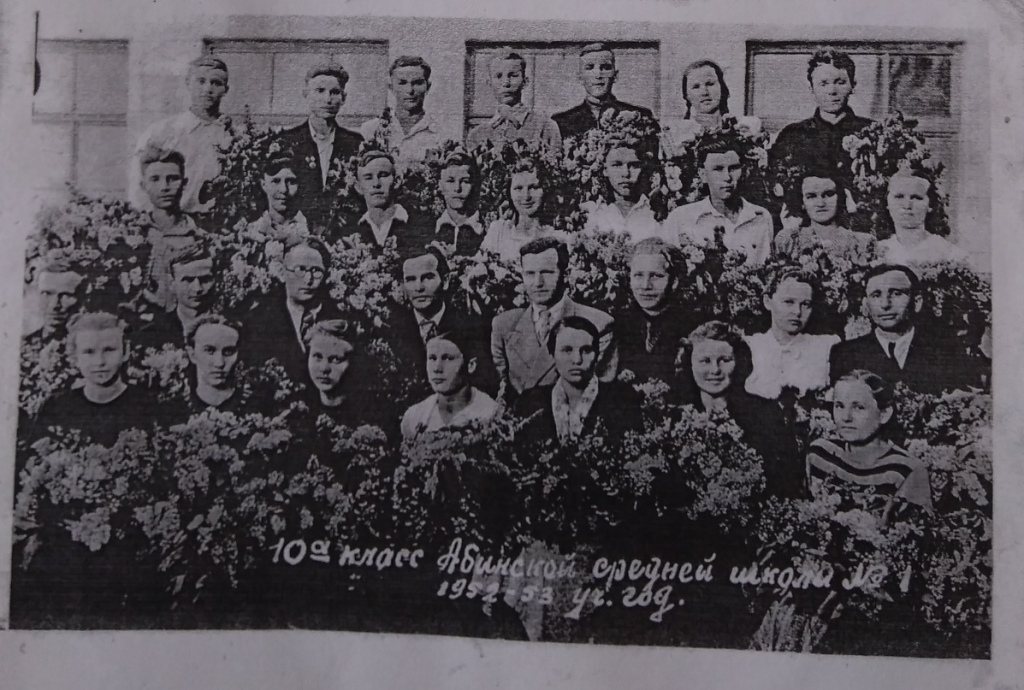 